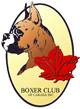 THE BOXER CLUB OF CANADA INC.Title Holder Application informationRETURN BY:  MARCH 30th   Send applications to:It is the responsibility of the BCC member to apply for any awards that they are eligible for and to make sure their request has been received by the Awards Statisticians. .Each request will be acknowledged by e-mail / phone or regular mail.  If you do not receive acknowledgement from the Awards Statistician(s) you must contact us by e-mail, phone or regular mail before the deadline. The Club provides 1 plaque for a new Title Holder to BCC Club members only at no charge to the memberProbationary Members may not receive title holder plaques during their probationary term but may request those plaques earned by their dog(s) while a Probationary Member when they are promoted to Ordinary Member Status. All CKC titles are eligible. If you are ordering a duplicate plaque for a co-owner who is not a member it will be billed at cost plus postage.  If you wish a certificate for duplicates instead of a plaque  - no charge.If you have more than one Champion, you may order one large plaque with all the Champions listed or individual plaques for each Champion at no cost. Please indicate your preference by checking here:All Champions on one large plaque  ___   Each Champion on separate regular plaque:  ___If you would prefer to receive certificates instead of plaques or have your duplicates as certificates please indicate on the application form.Given the amount of Obedience & Performance titles available if you will be pursuing multiple titles a plaque will only be sent with the first title and thereafter brass plates to affix to the original plaque will be sent. Please note if you are planning on pursuing multiple titles in these disciplines.You may request plates for your large plaque for non CKC titles for the cost of same - please make note of those that are non CKC on the application form.Versitility Awards application is separate from Title Holder Application - fill out both if applicable.Title Holder Application FormTitle achieved in one of the following - (check applicable)Conformation  ___   Agility  ___   Drafting   ___   Herding  ___   Obedience  ___  Rally  ___   Tracking  ___   Other  ___I plan on pursuing further Obedience & or Performance titles:  Yes  ____  No ____.  If yes a large plaque will be sent the first year and plates to affix to same thereafter.  Please note in subsequent years if you require just the plate to affix to your large plaque.My dog has already been given the large plaque so just send new brass plate to affix to it: Yes  ___  No ___I wish to receive a certificate instead of a plaque  ___   I would like a duplicate for this title ____   Please send duplicates as  - plaque   ___   as a plate ____  or  certificate (n/c)  _____  New CKC title(s) achieved: _____________________________________________________________New non CKC title(s) achieved that I wish a plate for (costs will apply): _________________________________________Dog’s registered name: ______________________________________________________________________________SIre: _____________________________________________________________________________________________Dam: _____________________________________________________________________________________________Owner: ___________________________________________________________________________________________Mailing Address: ______________________________________________________  City: ________________________Country: _____________________  E-mail Address: _______________________________________________________************************************************************************************************* Title Holder Application FormTitle achieved in one of the following - (check applicable)Conformation  ___   Agility  ___   Drafting   ___   Herding  ___   Obedience  ___  Rally  ___   Tracking  ___   Other  ___I plan on pursuing further Obedience & or Performance titles:  Yes  ____  No ____.  If yes a large plaque will be sent the first year plates to affix to same thereafter.  Please note in subsequent years if you require just the plate to affix to your large plaque.My dog has already been given the large plaque so just send new brass plate to affix to it:  ___ Yes  ___NoI wish to receive a certificate instead of a plaque  _____   I would like a duplicate for this title ____   Please send duplicates as  - plaque   ___   as a plate ____  or  certificate (n/c)  _____  New title(s) achieved: _____________________________________________________________New non CKC title(s) achieved that I wish a plate for (costs will apply): _________________________________________Dog’s registered name: ______________________________________________________________________________SIre: _____________________________________________________________________________________________Dam: _____________________________________________________________________________________________Owner: ___________________________________________________________________________________________Mailing Address: ______________________________________________________  City: ________________________Country: _____________________  E-mail Address: _______________________________________________________*************************************************************************************************Versatility Award Application Form(please check the title you are applying for)Versatility:  Versatility Boxer (VB) ___  Versatility Boxer Excellent (VBX) __  Master Versatility Boxer (MVB) ___If any of the titles used are not eligible for the Versatility awards the Versatility Awards Committee will inform the applicant who will then need to provide another title and certificate to be eligible for the award. Please see the Versatility Criteria sheet for eligible titles.   As other titles are to be acknowledged as they are available and may not be listed, add any titles you feel qualify that are not listed and we will adviseIf applying for VB list titles earned that apply: ___________________________________________________________If applying for VBX list titles earned that apply: __________________________________________________________If applying for MVB list titles earned that apply: _________________________________________________________Dog’s registered name: ______________________________________________________________________________SIre: _____________________________________________________________________________________________Dam: _____________________________________________________________________________________________Owner: ___________________________________________________________________________________________Mailing Address: ______________________________________________________  City: ________________________Country: _____________________  E-mail Address: _______________________________________________________*************************************************************************************************BCCI Versatility Awards Criteria"Titles from sports or activities not listed below may qualify toward BCCs Versatility Awards at the discretion of the Versatility Committee."Any title that is NOT a prerequisite for a higher title (an optional title) is not a qualifying title for Versatility – ie PCD, CDI, RI.RequirementsMust be member in good standing with BCCTitles/certificates must be awarded from recognized registries, agencies or dog sport organizations for Conformation, Obedience, Rally Obedience, Agility, Schutzhund, Tracking, Draft Dog, Herding, Scent Hurdling, Chase Ability, Scent Detection, Barn Hunt, Sprinter, etc.With the frequency of new events and/or titles being added by recognized registries, agencies, and other dog sport organizations, is not feasible for the BCC to keep adding these new titles under each Versatility Boxer Award. Instead, it will be up to the person applying for the award (VB, VBX, MVB) to include the official title certificates being used for that particular award.
a) Versatility Boxer (VB)Must have earned 3 of the following titles in not less than 3 different disciplines:
Conformation (CH), Agility (AGN), Obedience (CD), Rally Obedience (RN), Tracking (TD), Schutzhund (BH, AD), Draft Dog (NDD, DD), Herding/Stock Dog (HNT, HT, HTT, SDS), Scent Herding (SHD), Chase Ability (CA), Sprinter (NS), Scent Detection (SDN)b) Versatility Boxer Excellent (VBX)Must have earned Versatility Boxer
Must have earned 5 of the following titles in not less than 3 different disciplines and with 2 or more Excellent titles.
Cannot use titles relied upon for VB:Conformation (GRCH), Agility (AGN, AGI, AGX, AGMX), Obedience (CD, CDX, UD, OTCH, OTCHX), Rally Obedience (RA, RE, RAE), Tracking (TD, TDX, UTD, UTDX, TCH), Schutzhund (BH, AD, SCH I, SCH II, SCH III), Draft Dog  (DD, DDX, DDA, BDD, BDDX), Herding/Stock Dog (HT, HS, HI, HTS, HTI, HX, HC, SDS, SDI), Scent Herding (SHD, SHDX, SHDCH, etc.), Chase Ability (CA, CAX, CAX2), Sprinter (NS, S, AS), Scent Detection (SDN, SDO, SDE)
c) Master Versatility Boxer (MVB)Must have earned VBX.
Titles for MVB must be different from titles relied upon for VB and VBX eligibility. Conformation (BIS, BISS), Agility (AGI, AGX, AGMX), Obedience (UD, OTCH, OTCHX, MOTCH, GMOTCH), Rally Obedience (RM, RMX, RCH, RGCH), Tracking (TDX, UTD, UTDX, TCH, MTCH), Schutzhund (SCH I, SCH II, SCH III), Draft (DDA, BDD, BDDX, MDDX, MBDDX), Herding/Stock Dog (HI, HA, HTA, HC, HE, SDI, SDA), and Herding (SHDX, SHDCH, etc.), Chase Ability (CAX3, CAX4, & higher), Sprinter (AS, SX, SX2, & higher), Scent Detection (SDCH, SDMACH)For conformation titles send to: Mary Curl Via Reg mail:  4 Madill Cr., Lindsay ON, K9V 5W7  -Via E-mail to: awards@boxerclubofcanada.com For Obedience or Performance send applications to:Marta Nettelfield Via Reg mail:  P.O. Box 508, Berwyn AB, T0H 0E0 Via E-mail to: awards@boxerclubofcanada.comSend Cheques for duplicates etc. made out to The Boxer Club of Canada Inc. to: Kim Long, 1109 Rivervalley Dr., Grand Bay – Westfield, NB, E5K 1B9Funds Via PayPal: treasurer@boxerclubofcanada.com 
Interact Transfer :  E‐Transfers may be sent to Kim at: brileyboxers@bellaliant.net